CALCIO A CINQUESOMMARIOSOMMARIO	1COMUNICAZIONI DELLA F.I.G.C.	1COMUNICAZIONI DELLA L.N.D.	1COMUNICAZIONI DELLA DIVISIONE CALCIO A CINQUE	2COMUNICAZIONI DEL COMITATO REGIONALE MARCHE	2COMUNICAZIONI DELLA F.I.G.C.MINUTO DI RACCOGLIMENTOSu indicazione del Presidente Federale, si dispone un minuto di raccoglimento prima dell’inizio delle gare di tutti i campionati in programma da oggi e per l’intero fine settimana, compresi anticipi e posticipi, in memoria delle vittime del tragico incidente sul lavoro avvenuto a Casteldaccia (PA)COMUNICAZIONI DELLA L.N.D.CIRCOLARE N. 67 DEL 06.05.2024Si trasmette, per opportuna conoscenza, la copia della circolare n. 27-2024 elaborata dal Centro Studi Tributari della L.N.D. avente per oggetto:“Circolare n. 9/E dell’Agenzia delle Entrate DEL 2 MAGGIO 2024 – Ulteriori chiarimenti in ordine al D.Lgs n. 1 dell’8 gennaio 2024 – “Decreto Adempimenti”  – Misure in materia di pagamento dei tributi, di comunicazioni obbligatorie e di servizi digitali”COMUNICAZIONI DELLA DIVISIONE CALCIO A CINQUECOMUNICAZIONI DEL COMITATO REGIONALE MARCHEPer tutte le comunicazioni con la Segreteria del Calcio a Cinque - richieste di variazione gara comprese - è attiva la casella e-mail c5marche@lnd.it; si raccomandano le Società di utilizzare la casella e-mail comunicata all'atto dell'iscrizione per ogni tipo di comunicazione verso il Comitato Regionale Marche. SPOSTAMENTO GARENon saranno rinviate gare a data da destinarsi. Tutte le variazioni che non rispettano la consecutio temporum data dal calendario ufficiale non saranno prese in considerazione. (es. non può essere accordato lo spostamento della quarta giornata di campionato prima della terza o dopo la quinta).Le variazioni dovranno pervenire alla Segreteria del Calcio a Cinque esclusivamente tramite mail (c5marche@lnd.it) con tutta la documentazione necessaria, compreso l’assenso della squadra avversaria, inderogabilmente  entro le ore 23:59 del martedì antecedente la gara o entro le 72 ore in caso di turno infrasettimanale.Per il cambio del campo di giuoco e la variazione di inizio gara che non supera i 30 minuti non è necessaria la dichiarazione di consenso della squadra avversaria.NOTIZIE SU ATTIVITA’ AGONISTICAUNDER 19 CALCIO A 5 REGIONALERISULTATIRISULTATI UFFICIALI GARE DEL 04/05/2024Si trascrivono qui di seguito i risultati ufficiali delle gare disputateGIUDICE SPORTIVOIl Giudice Sportivo Avv. Agnese Lazzaretti, con l'assistenza del segretario Angelo Castellana, nella seduta del 08/05/2024, ha adottato le decisioni che di seguito integralmente si riportano:GARE DEL 4/ 5/2024 PROVVEDIMENTI DISCIPLINARI In base alle risultanze degli atti ufficiali sono state deliberate le seguenti sanzioni disciplinari. CALCIATORI NON ESPULSI SQUALIFICA PER UNA GARA EFFETTIVA PER RECIDIVITA' IN AMMONIZIONE (V INFR) AMMONIZIONE CON DIFFIDA (IV INFR) AMMONIZIONE (VI INFR) AMMONIZIONE (I INFR) GARE DEL 5/ 5/2024 PROVVEDIMENTI DISCIPLINARI In base alle risultanze degli atti ufficiali sono state deliberate le seguenti sanzioni disciplinari. CALCIATORI NON ESPULSI AMMONIZIONE (II INFR) F.to IL SEGRETARIO                                   F.to IL GIUDICE SPORTIVO                         Angelo Castellana        	                                Agnese LazzarettiCLASSIFICAGIRONE ALa Società ACLI MANTOVANI CALCIO A 5 ha conquistato il Titolo Regionale Campionato Calcio a Cinque Under 19.TORNEO PRIMAVERILE UNDER 17 CALCIO A 5VARIAZIONI AL PROGRAMMA GAREGIRONE ARISULTATIRISULTATI UFFICIALI GARE DEL 04/05/2024Si trascrivono qui di seguito i risultati ufficiali delle gare disputateGIUDICE SPORTIVOIl Giudice Sportivo Avv. Agnese Lazzaretti, con l'assistenza del segretario Angelo Castellana, nella seduta del 08/05/2024, ha adottato le decisioni che di seguito integralmente si riportano:GARE DEL 4/ 5/2024 PROVVEDIMENTI DISCIPLINARI In base alle risultanze degli atti ufficiali sono state deliberate le seguenti sanzioni disciplinari. SOCIETA' AMMENDA Euro 100,00 CARISSIMI 2016 sq.. 
Per avere i propri sostenitori lanciato in campo petardi e per avere gli stessi provato ad entrare nello spogliatoio dei giocatori della squadra di casa al fine di schernirli per il risultato ottenuto. 
Euro 80,00 CARISSIMI 2016 sq.. 
Per comportamento offensivo del proprio pubblico nei confronti dell'arbitro. CALCIATORI NON ESPULSI SQUALIFICA PER UNA GARA EFFETTIVA PER RECIDIVITA' IN AMMONIZIONE (II INFR) I AMMONIZIONE DIFFIDA GARE DEL 5/ 5/2024 PROVVEDIMENTI DISCIPLINARI In base alle risultanze degli atti ufficiali sono state deliberate le seguenti sanzioni disciplinari. ALLENATORI I AMMONIZIONE DIFFIDA CALCIATORI NON ESPULSI SQUALIFICA PER UNA GARA EFFETTIVA PER RECIDIVITA' IN AMMONIZIONE (II INFR) I AMMONIZIONE DIFFIDA F.to IL SEGRETARIO                                   F.to IL GIUDICE SPORTIVO                         Angelo Castellana        	                                Agnese LazzarettiCLASSIFICAGIRONE APROGRAMMA GAREGIRONE A - 5 GiornataTORNEO PRIMAVERILE UNDER 15 CALCIO A 5VARIAZIONI AL PROGRAMMA GAREGIRONE ARISULTATIRISULTATI UFFICIALI GARE DEL 05/05/2024Si trascrivono qui di seguito i risultati ufficiali delle gare disputateGIUDICE SPORTIVOIl Giudice Sportivo Avv. Agnese Lazzaretti, con l'assistenza del segretario Angelo Castellana, nella seduta del 08/05/2024, ha adottato le decisioni che di seguito integralmente si riportano:GARE DEL 4/ 5/2024 PROVVEDIMENTI DISCIPLINARI In base alle risultanze degli atti ufficiali sono state deliberate le seguenti sanzioni disciplinari. CALCIATORI NON ESPULSI SQUALIFICA PER UNA GARA EFFETTIVA PER RECIDIVITA' IN AMMONIZIONE (II INFR) I AMMONIZIONE DIFFIDA GARE DEL 5/ 5/2024 PROVVEDIMENTI DISCIPLINARI In base alle risultanze degli atti ufficiali sono state deliberate le seguenti sanzioni disciplinari. DIRIGENTI INIBIZIONE A TEMPO OPPURE SQUALIFICA A GARE: FINO AL 22/ 5/2024 per comportamento irriguardoso verso l'Arbitro, allontanato I AMMONIZIONE DIFFIDA CALCIATORI NON ESPULSI SQUALIFICA PER UNA GARA EFFETTIVA PER RECIDIVITA' IN AMMONIZIONE (II INFR) I AMMONIZIONE DIFFIDA GARE DEL 7/ 5/2024 PROVVEDIMENTI DISCIPLINARI In base alle risultanze degli atti ufficiali sono state deliberate le seguenti sanzioni disciplinari. CALCIATORI NON ESPULSI SQUALIFICA PER UNA GARA EFFETTIVA PER RECIDIVITA' IN AMMONIZIONE (II INFR) F.to IL SEGRETARIO                                   F.to IL GIUDICE SPORTIVO                         Angelo Castellana        	                                Agnese LazzarettiCLASSIFICAGIRONE APROGRAMMA GAREGIRONE A - 5 Giornata*     *     *Il versamento delle somme relative alle ammende comminate con il presente Comunicato Ufficiale deve essere effettuato entro il 20 maggio 2024 a favore di questo Comitato Regionale mediante bonifico bancario da versare alle seguenti coordinate: BNL – ANCONABeneficiario: 	Comitato Regionale Marche F.I.G.C. – L.N.D.IBAN: 		IT 81 E 01005 02600 0000 0000 8868Eventuali reclami con richieste di copia dei documenti ufficiali avverso le decisioni assunte con il presente Comunicato dovranno essere presentati, ai sensi dell’art. 76 C.G.S., alla:F.I.G.C. – Corte Sportiva di Appello TerritorialeVia Schiavoni, snc – 60131 ANCONA (AN)PEC: marche@pec.figcmarche.itIl pagamento del contributo di reclamo dovrà essere effettuato: - Tramite Addebito su Conto Campionato - Tramite Assegno Circolare Non Trasferibile intestato al Comitato Regionale Marche F.I.G.C. – L.N.D. - Tramite Bonifico Bancario IBAN FIGC: I IT 81 E 01005 02600 0000 0000 8868*     *     *ORARIO UFFICIL’orario di apertura degli uffici del Comitato Regionale Marche è il seguente:E’ comunque attivo durante i suddetti orari, salvo assenza degli addetti, anche il servizio telefonico ai seguenti numeri:Ufficio Segreteria		071/28560404		cr.marche01@lnd.itUfficio Amministrazione	071/28560322 	cr.marche02@lnd.itUfficio Tesseramento 	071/28560408 Ufficio Emissione Tessere	071/28560401Pubblicato in Ancona ed affisso all’albo del Comitato Regionale Marche il 09/05/2024.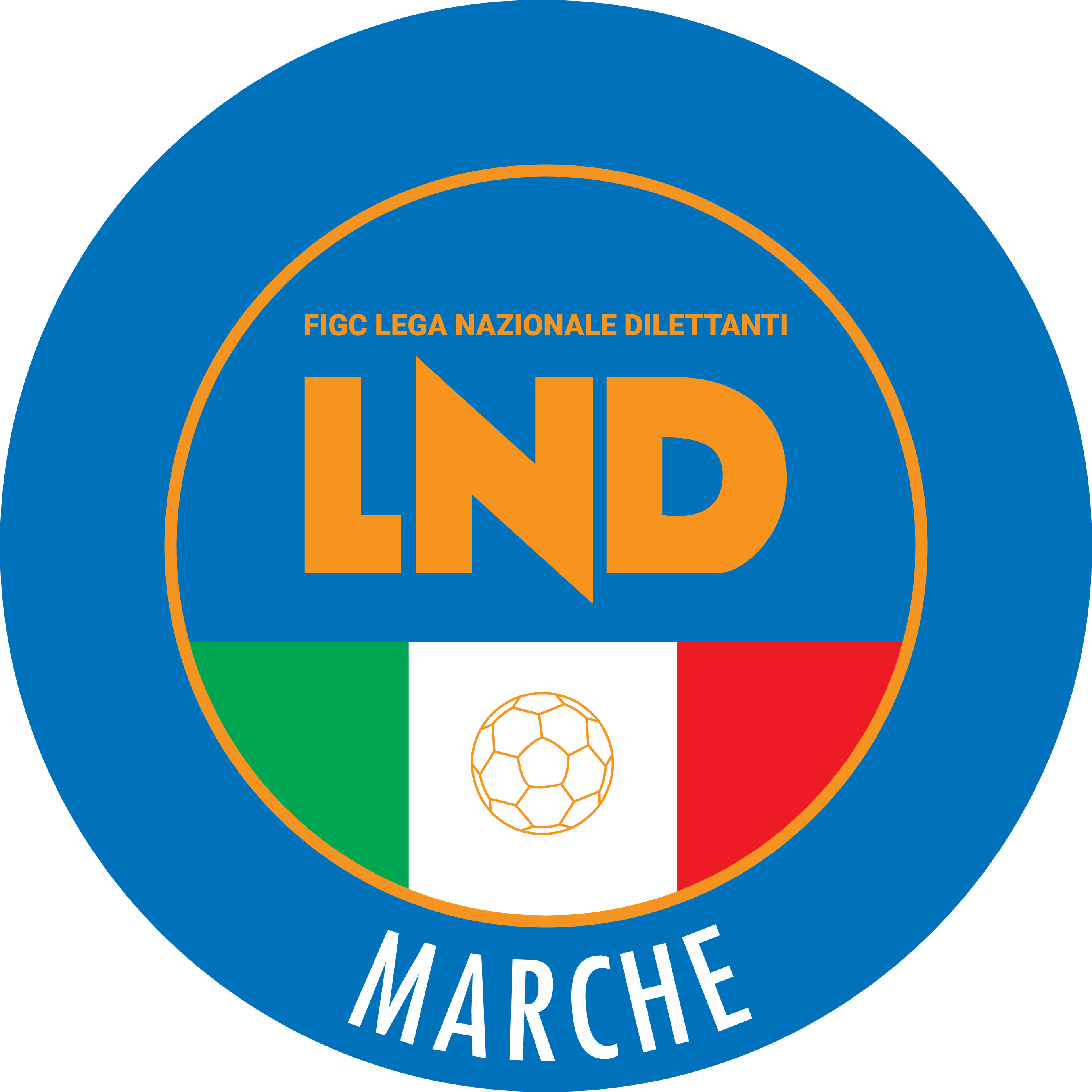 Federazione Italiana Giuoco CalcioLega Nazionale DilettantiCOMITATO REGIONALE MARCHEVia Schiavoni, snc - 60131 ANCONACENTRALINO: 071 285601 - FAX: 071 28560403sito internet: marche.lnd.ite-mail: c5marche@lnd.itpec: c5marche@pec.figcmarche.itTelegram: https://t.me/lndmarchec5Stagione Sportiva 2023/2024Comunicato Ufficiale N° 117 del 09/05/2024Stagione Sportiva 2023/2024Comunicato Ufficiale N° 117 del 09/05/2024GOBBI ANDREA(NUOVA JUVENTINA FFC) QUATTRINI JACOPO(OSIMO FIVE) SPARAPANI TOMMASO(OSIMO FIVE) CICOTTO THOMAS(ACLI AUDAX MONTECOSARO C5) EL KHANOUSSI AYMAN(PIETRALACROCE 73) CENTANNI TOMMASO(NUOVA JUVENTINA FFC) BIANCHINI LEONARDO(CANTINE RIUNITE CSI) TRIMARCHI TEODORO ANGELO(JESI) CORRADINI CARLO(NUOVA JUVENTINA FFC) RECCHI LUCA(ACLI MANTOVANI CALCIO A 5) SquadraPTGVNPGFGSDRPEA.S.D. ACLI MANTOVANI CALCIO A 56826222215860980A.S.D. JESI5926178113378550A.S.D. FERMANA FUTSAL 20225626175414169720A.S.D. NUOVA JUVENTINA FFC5426173612370530A.S.D. BORGOROSSO TOLENTINO5026162812688380A.S.D. REAL FABRIANO4126125910898100A.S.D. DINAMIS 199039261231110888200A.S.D. ACLI AUDAX MONTECOSARO C534261111487118-310A.S.D. CANTINE RIUNITE CSI302686127499-250A.S.D. MONTELUPONE CALCIO A 5282691169395-20A.S.D. OSIMO FIVE2426731656109-530CARISSIMI 20161926611982110-280A.S.D. PIETRALACROCE 731926611980146-660ASD.P. ALMA JUVENTUS FANO326112473214-141Data GaraN° Gior.Squadra 1Squadra 2Data Orig.Ora Var.Ora Orig.Impianto13/05/20245 AREAL FABRIANOCARISSIMI 2016 sq..11/05/202418:3016:00DE ANGELIS EDOARDO(TRE TORRI A.S.D.) MORETTI FRANCESCO(ITALSERVICE C5) CAPPELLETTI ROSARIO PIO(OSIMO FIVE) FABRIZI FILIPPO(TRE TORRI A.S.D.) VERRUCCI JORIS(NUOVA JUVENTINA FFC) COSTANTINI ELIA(FIGHT BULLS CORRIDONIA) SISTI RICCARDO(FUTSAL VIRE GEOSISTEM ASD) FLORA MATTEO(FIGHT BULLS CORRIDONIA) BARBATO LEONARDO(SANGIORGIO) MARANESI NICOLAS(SANGIORGIO) SquadraPTGVNPGFGSDRPEA.S.D. JESI124400221570U.S. TRE TORRI A.S.D.104310208120A.S. BULDOG T.N.T. LUCREZIA94301229130sq.. CARISSIMI 2016 sq..94301188100G.S. AUDAX 1970 S.ANGELO94301181350A.S.D. ACLI AUDAX MONTECOSARO C594301201820A.S.D. SANGIORGIO64202231850SSDARL ITALSERVICE C564202161600A.S.D. NUOVA JUVENTINA FFC542021825-71A.S.D. FUTSAL VIRE GEOSISTEM ASD44112121110A.S.D. AMICI DEL CENTROSOCIO SP.44112913-40C.U.S. ANCONA341031519-40A.S.D. REAL FABRIANO341031521-60ASR FIGHT BULLS CORRIDONIA341031221-90A.S.D. OSIMO FIVE140131224-120A.S.D. MONTELUPONE CALCIO A 504004518-130Squadra 1Squadra 2A/RData/OraImpiantoLocalita' ImpiantoIndirizzo ImpiantoBULDOG T.N.T. LUCREZIAAMICI DEL CENTROSOCIO SP.A11/05/2024 15:305428 PALLONE GEODETICO "OMAR SIVORICARTOCETOVIA NAZARIO SAUROC.U.S. ANCONAITALSERVICE C5A11/05/2024 18:005030 PALLONE GEODETICO CUS ANCONAANCONAVIA GROTTE DI POSATORA 19/AMONTELUPONE CALCIO A 5SANGIORGIOA11/05/2024 18:305262 TENSOSTRUTTURA CALCIO A 5MONTELUPONEVIA ALESSANDRO MANZONINUOVA JUVENTINA FFCAUDAX 1970 S.ANGELOA11/05/2024 16:005736 CAMPO C/5 "GIUSEPPE TEMPERINI"MONTEGRANAROVIA B.ROSSI SNCOSIMO FIVEJESIA11/05/2024 17:005061 PALLONE GEODETICO - CAMPO N.1OSIMOVIA VESCOVARA, 7FIGHT BULLS CORRIDONIATRE TORRI A.S.D.A12/05/2024 16:005295 TENSOSTRUTTURA VIA E.MATTEICORRIDONIAVIA E.MATTEIREAL FABRIANOCARISSIMI 2016 sq..A13/05/2024 18:305066 PALESTRA "FERMI"FABRIANOVIA B.BUOZZIFUTSAL VIRE GEOSISTEM ASDACLI AUDAX MONTECOSARO C5A14/05/2024 19:005707 CAMPO COPERTO EZIO GALOSIASCOLI PICENOLOC.MONTEROCCO VIA A.MANCINIData GaraN° Gior.Squadra 1Squadra 2Data Orig.Ora Var.Ora Orig.Impianto11/05/20245 AAMICI DEL CENTROSOCIO SP.CANTINE RIUNITE CSI12/05/202418:0011:00PAL.COM. S.MICHELE AL FIUME MONDAVIO VIA LORETO12/05/20245 AITALSERVICE C5C.U.S. ANCONA11/05/202410:0015:0014/05/20245 ACERRETO D ESI C5 A.S.D.POL.CAGLI SPORT ASSOCIATI12/05/202416:4510:3018/05/20246 ABORGO ROSSELLI A.S.D.VIRTUS FORTITUDO 1950 SSD12/05/202418:0010:00DELLA CHIARA GIACOMO(ITALSERVICE C5) PAOLINI PIETRO(ITALSERVICE C5) RUGGERI MAURIZIO(BORGOROSSO TOLENTINO) RUGGERI MAURIZIO(BORGOROSSO TOLENTINO) LUNARDI ANDREA(CERRETO D ESI C5 A.S.D.) PASCUCCI ANDREA(CANTINE RIUNITE CSI) MARINOZZI NICOLA(FIGHT BULLS CORRIDONIA) SquadraPTGVNPGFGSDRPESSDARL ITALSERVICE C5124400242220C.U.S. ANCONA124400255200A.S. BULDOG T.N.T. LUCREZIA943012412120A.S.D. RECANATI CALCIO A 594301187110POL.D. VIRTUS FORTITUDO 1950 SSD94301201190A.S.D. CANTINE RIUNITE CSI9430112750sq.B ITALSERVICE C5 SQ.B7421112930A.S.D. GROTTACCIA 2005441128800A.S.D. AMICI DEL CENTROSOCIO SP.441121517-20A.S.D. SANGIORGIO44112914-50C.S. BORGO ROSSELLI A.S.D.44112819-110A.S.D. BORGOROSSO TOLENTINO34103915-60U.S. TAVERNELLE34103623-170ASR FIGHT BULLS CORRIDONIA24022714-70A.S.D. POL.CAGLI SPORT ASSOCIATI14013428-240A.P.D. CERRETO D ESI C5 A.S.D.04004919-100Squadra 1Squadra 2A/RData/OraImpiantoLocalita' ImpiantoIndirizzo ImpiantoAMICI DEL CENTROSOCIO SP.CANTINE RIUNITE CSIA11/05/2024 18:005429 PAL.COM. S.MICHELE AL FIUMEMONDAVIOVIA LORETOBORGOROSSO TOLENTINOFIGHT BULLS CORRIDONIAA11/05/2024 19:005299 CENTRO SP. POL. "R.GATTARI"TOLENTINOVIA TAGLIAMENTOGROTTACCIA 2005ITALSERVICE C5 SQ.BA11/05/2024 18:005297 CENTRO SPORTIVO "SAN SERGIO"CINGOLIVIA SAN SERGIO FZ. GROTTACCIAVIRTUS FORTITUDO 1950 SSDSANGIORGIOA11/05/2024 16:005093 CAMPO SCOPERTO NUOVO ANTISTADIFABRIANOVIA BRUNO BUOZZIBULDOG T.N.T. LUCREZIABORGO ROSSELLI A.S.D.A12/05/2024 11:005428 PALLONE GEODETICO "OMAR SIVORICARTOCETOVIA NAZARIO SAUROITALSERVICE C5C.U.S. ANCONAA12/05/2024 10:005464 PALAFIERA CAMPANARAPESAROVIA DELLE ESPOSIZIONI, 33TAVERNELLERECANATI CALCIO A 5A12/05/2024 10:005425 CAMPO SCOPERTO TAVERNELLECOLLI AL MEUAUROVIA DEI LECCI-TAVERNELLECERRETO D ESI C5 A.S.D.POL.CAGLI SPORT ASSOCIATIA14/05/2024 16:455101 PALACARIFAC DI CERRETO D'ESICERRETO D'ESIVIA VERDIGIORNOMATTINOPOMERIGGIOLunedìChiuso15.00 – 17.00Martedì10.00 – 12.00ChiusoMercoledìChiusoChiusoGiovedì10,00 – 12.00 ChiusoVenerdìChiusoChiusoIl Responsabile Regionale Calcio a Cinque(Marco Capretti)Il Presidente(Ivo Panichi)